	CURRICULUM VITAE  		        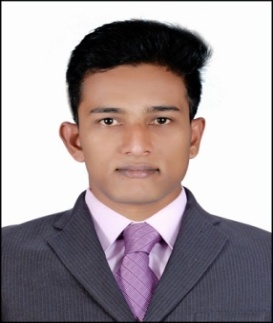             DeepakDeepak.335661@2freemail.com CAREER OBJECTIVE To have a challenging position to utilize my skills and abilities to the utmost level in an organization of repute which results professional as well as organizational growth while being resourceful, innovative and unique in the firm.  WORK EXPERIENCECompany		: Country Club (India) Ltd. Country spa wellness Beach Resort Kovalam. Worked as guest relation executive from 15/07/2012 to 21/01/2016Nature of job:Attend to guest courteously and deal promptly with their request and queries. Have detailed information about the hotel and the city. Check on VIP guest movements, complete their pre registration formalities.Allocate rooms to all arriving guest after checking the guest preferences. Collect the guest feedback forms and do any possible.EDUCATIONAL QUALIFICATIONSSLC in the year of March 2012COMPUTER SKILLSBasic Knowledge of Computer PERSONAL PROFILEDate of Birth 		: 	17/07/1992Marital Status		: 	SingleNationality		: 	IndianVisa status		:	visiting Visa validity		:	01/03/2017Language KnownEnglish, Hindi		: 	Speak/Read/WriteMalayalam, Marathi,Konkani		: 	SpeakPASSPORT DETAILS Date of Expiry	:	03/08/2024Place of Issue		:	Cochin.Declaration:I hereby declaration that all the about mentioned details are very true to the best of my knowledge.